Приглашаем всех желающих посетить Консультационный центр.График работы приема заявок с понедельника по субботу с 9.00 до 17.00ГРАФИК РАБОТЫ ЦЕНТРА:с 8.00 до 20.00Наш адрес:Краснодарский край,г. Армавир, ул. Маркова, 317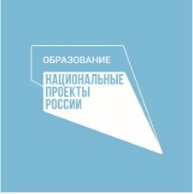 Контактный телефон:  8 (86137) 5-25-818 (918) 876 17 98 Электронная почта:  mbdou_6_arm@mail.ruСайт:  madou6.ruИнстаграм: 7_ya_armavir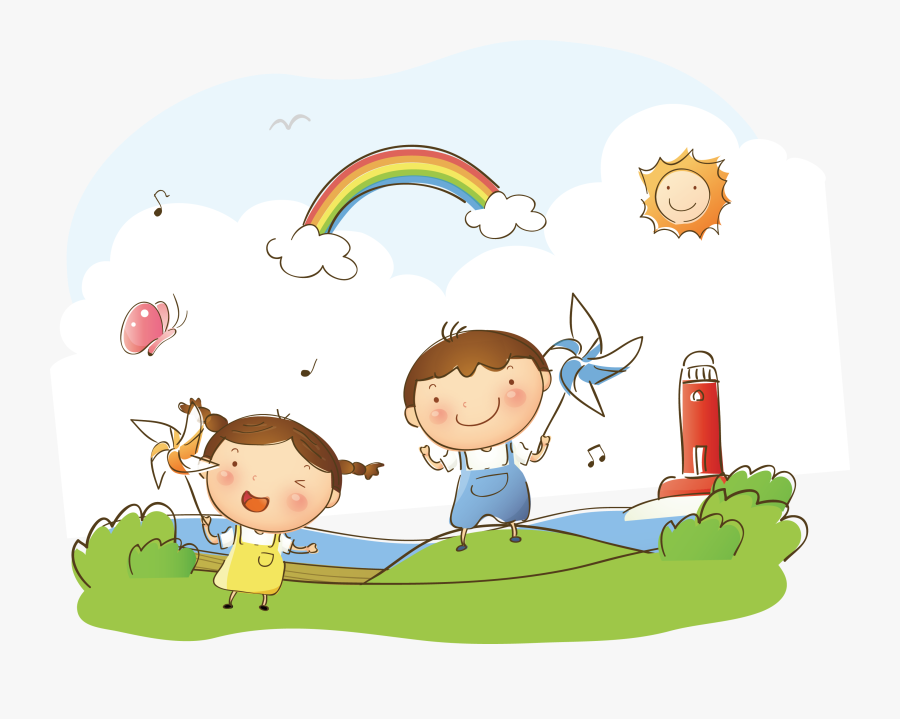 СПЕЦИАЛИСТ КОНСУЛЬТАЦИОННОГО ЦЕНТРАМинюк Ирина Александровнапедагог-психологОказывает консультации родителям (законным представителям) детей в возрасте от 0 до 18 лет.КОНСУЛЬТАЦИОННЫЙ ЦЕНТР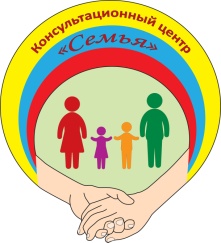 «СЕМЬЯ»МАДОУ ДЕТСКИЙ САД № 6город АРМАВИРВ рамках реализации мероприятия «Оказания услуг психолого-педагогической, методической и консультативной помощи родителям (законным представителям) детей, а также гражданам, желающим принять на воспитание в свои семьи детей, оставшихся без попечения родителей» федерального проекта «Современная школа» национального проекта «Образование» государственной программы Российской Федерации «Развитие образования»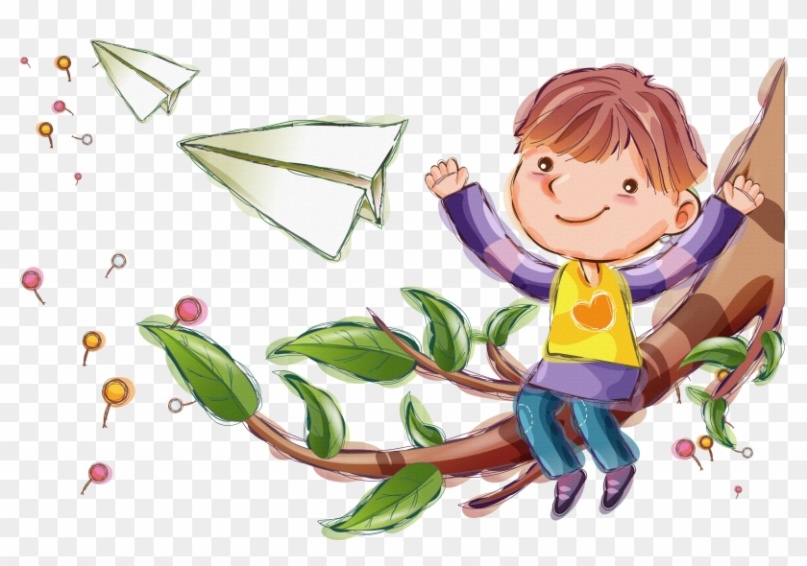 «Дети, которые учатся управлять своими эмоциями, имеют более глубокие дружеские отношения с миром, чем те, кто не владеет »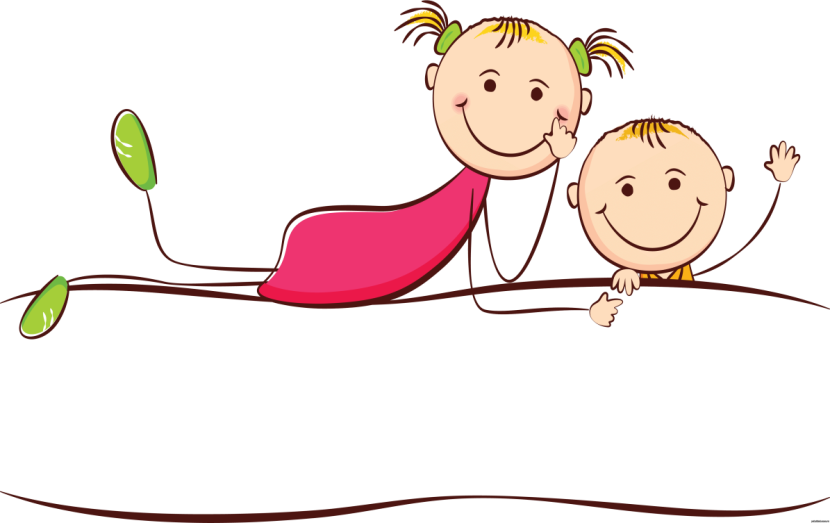 Об этом и не только поговорим на консультациях:Возрастные кризисы (1 год, 3 года, 5 лет, 7 лет, подростковый период).Гиперактивные дети.Гиперопека родителей.Детские страхи. Причины, последствия.Адаптация к детскому саду.Адаптация к школе.Конфликты между детьми в семье.Капризы и упрямство.Детская ревность.Застенчивый ребенок.Как правильно хвалить.Тревожность у детей.Детская ложь.Как справляться с детской истерикой.Ребенок рисует черным. О чем говорят цвета?!Эмпатия.Воспитание вежливости.Единственный ребенок.Как понять своего ребенка. Проблемы внимания у детей.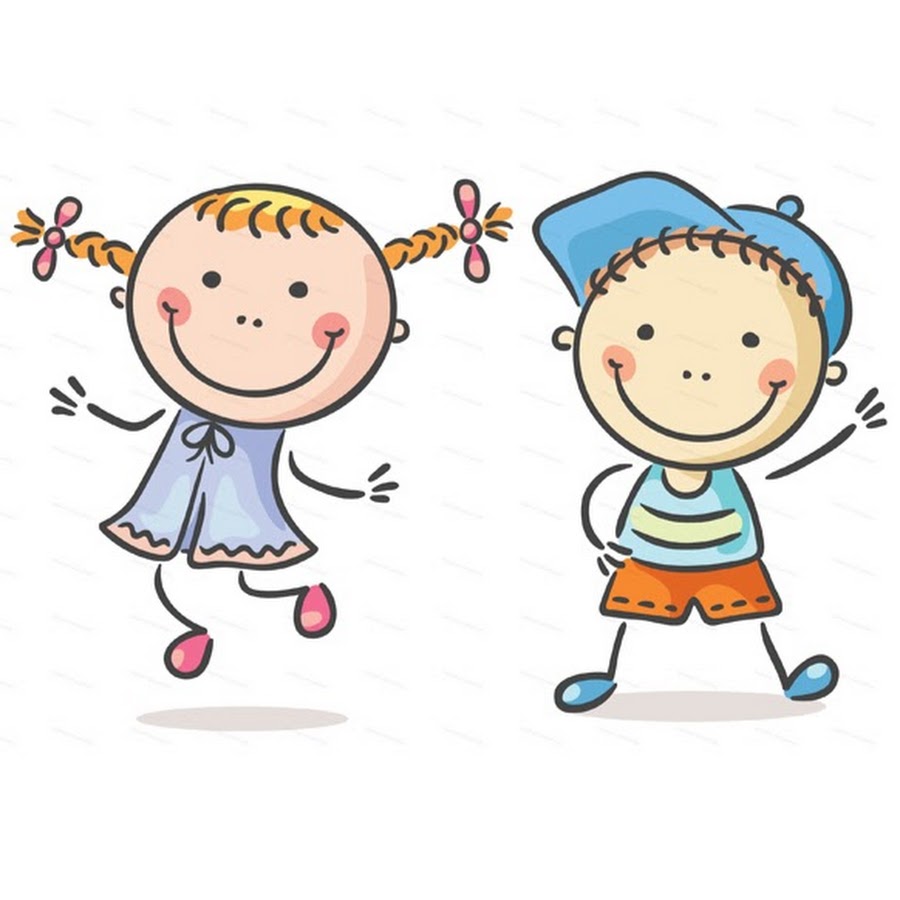 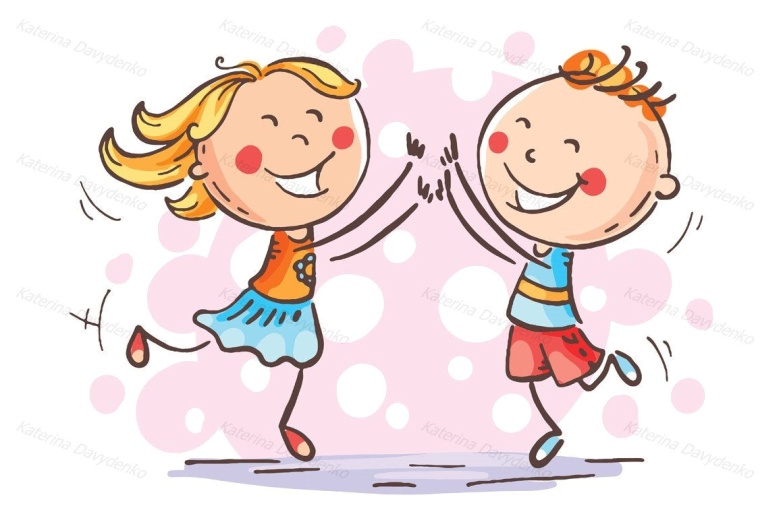 Конфликтные ситуации в семье.Три поколения под одной крышей.Талантливый ребенок.Детская неуправляемость. Нарушение Эмоционального состояния ребенка.Проблемы обучения.Отличие школьника от дошкольника.Темперамент ребенка и формы общения с ним.Родительский авторитет.Ребенок и телевизор.